Igitabo cy’Ibyakozwe n’intumwa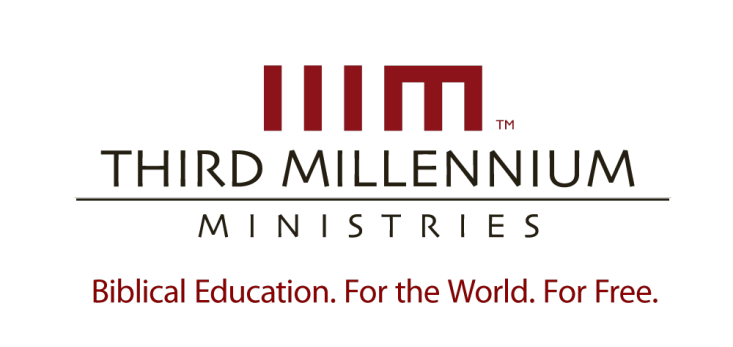 © 2012 by Third Millennium Ministries Amabwiriza yose  agomba kubahirizwa.  Nta gice cyizi nyigisho kigomba kwongera gukorwa mu buryo ubwo aribwo bwose  hagamijwe inyungu, uretse, gukoresha amagambo make mu rwego rwo kuzivugurura, ibitekerezo cyangwa kuzigisha udafite uruhushya  rwabazanditse , Third Millennium Ministries, Inc., P.O. Box 300769, Fern Park, Florida 32730-0769.                             Ibyerekeye Third Millennium MinistriesThird Millennium Ministries yatangiye 1997, akaba ari umuryango wa Gikristo udaharanira inyungu wita ku gutanga Inyigisho za Bibliya ku Isi kandi ku Buntu. Mu gusubiza iki cyifuzo kinini mu rwego rw’isi, inyigisho z’ubuyobozi bwa  gikristo bushingiye kuri Bibliya,  turubaka imfashanyigisho zoroshye,inkunga, Gahunda y’ inyigisho mu mashusho zikoreshwa mu Manama ziri mu ndimi eshanu  (Icyongereza,Ikiyapani, Ikirusiya, Igishinwa cy’Abamadarini n’Icyarabu)  kandi zikwirakwiza ku buntu ku bazikeneye,cyane cyane abayobozi b’amatorero badashobora kubona  cyangwa  bagize amahirwe yo  kwiga mu buryo busanzwe. Amasomo yose yanditswe, ateguwe kandi asohoka ari kumwe, yanditswe mu buryo busa kandi bwemejwe n’Umuyoboro w’Amateka (History Channel)©. Ubu buryo ntagereranwa kandi budahenze bwo kwigisha abayobozi b’Itorero bwagaragaye ko ari ingenzi mu isi yose. Twahawe igihembo cyitiriwe Telly  (Telly Awards) kubera gusohora amavidewo yigisha kandi agaragara kandi izi gahunda z’amasomo zigishwa mu bihugu birenze 150. Inyigisho za Third Millennium ziboneka mu buryo bwa DVD, inyandiko, urubuga nkoranyambaga, Ibiganiro bya Televiziyo binyuze ku cyogajuru (satellite) no mu biganiro binyuzwa Radiyo na Televisiyo.Ukeneye ibindi bisobanuro byerekeranye n’umurimo wacu n’uko nawe wabigiramo uruhare wasura urubuga rwacu http: // thirdmill.org.IbirimoIntangiriro	1Ingamba z’imyandikireIntego zavuzwe 								2Inkuru z’amateka							2Ibiri mu butumwa bwiza						3Kwishingikiriza ku butware							4Amagambo								4Ibikorwa								6Inkora y’imiterere								7Incamake	             						7Imikurire y’itorero							8Ibirimo	9Yerusalemu - Samaria							11Ku mpera z’isi	            						11Foinike, Kupuro na Antiyokiya					12Kupuro, Furugiya na Galatiya		            			12Aziya, Makedoniya na Akaya	                				13Roma									13Gushyira mu bikorwa mu bihe bya none	14Ibirango mu nyandiko							14Guhitamo								15Imiseruko								15Uburyo butaziguye							16Inkuru zirangira								17Ibihe bitandukanye							18Ibyabaye bitandukanye	       					18Ibikomeza			                   					19Imana imwe								19Intego imwe								20Ubutumwa bumwe							20Umwanzuro	21IntangiriroNk’umwigisha rimwe na rimwe njya ngira amahirwe yo kugenda mu bihugu bitandukanye hirya no hino ku isi. Mbere y’uko mfata urugendo ariko, ndabanza nkareba niba nsobanukiwe ibintu bibiri by’ ingenzi. Icya mbere mba ngomba kumenya aho ngiye aho ariho. Icya kabiri, mba ngomba kumenya uburyo nimpagera nzajya mva aho ndi ngana ahandi nshaka kujya. Ese bizansaba gufata indege? Bisi se? cyangwa ubundi buryo bwo kugenda? Ibi rero bifite aho bihuriye n’uko umuntu ushaka gusoma igitabo cy’Ibyakozwe n’intumwa akwiye kubigenza. Ibi ubitekereje bigufasha kumenya aho inkuru yo muri iki gitabo igana, ndetse n’ingamba z’ubwanditsi Luka yagiye akoresha muri iki gitabo kugira ngo ayobore abasomyi ku ntego ye yari agamije ko bakuramo.Iri ni isomo ryacu rya kabiri mu nyigisho zacu,  igitabo cy’ Ibyakozwe n’Intumwa. Muri izi nyigisho, turareba ku mateka y’Itorero rya mbere mu gihe ryari rikomeje umurimo ryasigiwe na Yesu. Iri somo twarihaye umutwe witwa “ Imiterere n’ ibirimo” Kuko turi bube tureba uburyo Luka yashyize ku murongo ibyo yanditse, ndetse n’ubutumwa yari agamije gutanga.Mu buryo bwo kunyura mu bigize igitabo cy’Ibyakozwe n’intumwa, turi buze kwibanda ku bice bitatu. Icya mbere turaza kureba ku ngamba z’imyandikire y’ igitabo, kumenya uburyo Luka yanditse iki gitabo byafasha mu buryo bwo kubasha kugisobanukirwa. Icya kabiri, turareba ibiri mu gitabo twitaye ku buryo ibintu byanditsemo bishyizwe ku rutonde, twitaye ku buryo bishobora kuba byarasobanukiye abantu bo mu kinyejana cya mbere. Nyuma turi buze kureba ku buryo ibi bishobora gushyirwa mu bikorwa no mu minsi ya none, twita ku buryo ubutumwa bwa Luka bushobora kuvugana ubutware muri iki gihe.Ingamba z’imyandikireMu gihe cyose usoma igitabo muri Bibiliya, ni ngombwa ko umenyera uburyo umwanditsi akoresha mu gushishikariza abasomyi kumva ibitekerezo atanga. Ugomba kwibaza ibi bibazo bikurikira: Ni kuki uyu mwanditsi yanditse iki gitabo? Ni ubuhe butware yari afite bwo kugira ngo abashe kugaragaza ibitekerezo uburyo yabigaraje? Ni gute yateguye igitabo cye kugira ngo  abashe kuyobora abagisoma kugera ku mwanzuro ukwiye? Ibisubizo kuri ibi bibazo bitanga umuyoboro mwiza wo gusoma udakwiye kwirengagizwa.	Mu gihe tureba ku bivugwa mu gitabo cy’Ibyakozwe n’intumwa, turibanda ku ngamba eshatu  Luka yakoresheje mu myandikire y’iki gitabo. Icya mbere turavuga ku ntego  we ubwe yivugiye. Icya kabiri, turavuga ku kwishingikiriza ku butware. Hanyuma icya gatatu turi buze kuvuga  ibijyanye n’ inkora n’injyana y’ibitekerezo bigaragara mu gitabo cye. Reka dutangire tureba ku ntego zavuzwe z’igitabo cy’ Ibyakozwe n’ Intumwa.Intego zavuzwe	Iyo umuntu yanditse igitabo gifite ubunini bugaragara, ahanini usanga afite  intego imuteye kucyandika. Uku rero niko byari biri igihe Luka nawe yandikaga igitabo cye gifite ibice bibiri, kimwe ari ubutumwa bwiza bwa Luka, ikindi ari igitabo cy’ Ibyakozwe n’ Intumwa. Yari yiteze ko ibyo yanditse bizagira umumaro mu buzima bwa Tewofilo ndetse no mu buzima bw’itorero muri rusange. Aha ariko umuntu akwiye kwirinda gufata iyi ntego nk’iyoroshye. Kuko ku birenze ibyo Luka nawe ubwe hari intego yivugiye ko yari afite igihe yandikaga iki gitabo.	Nk’ uko turi bubibone, Luka we ubwe yivugiye ko yari afite intego ebyiri ubwo yandikaga iki gitabo. Ku ruhande rumwe, Luka yavuze ko yari afite intego zishingiye ku mateka, ubushake bwo kwandika amateka y’ukuri y’ibyabaye ku itorero ryo mu kinyejana cya mbere. Icya kabiri yagaragaje ko yari afite intego zishingiye kuri Tewolojiya: Intego zo guhamya no kwemeza iby’ukuri kuri mu butumwa bwiza. Turi buze kureba kuri buri imwe muri izi ntego za Luka, duhereye ku ntego ye yo kwandika amateka y’ukuri ku byabaye.Amateka y’ibyabaye	Mu iriburiro ry’ Ubutumwa bwe, muri Luka 1:1-3, Luka agaragaza ko yari ashishikajwe no kwandika amateka y’ukuri y’itorero. Tega amatwi uko abivuga mu magambo ye:Abantu benshi bagerageje kuringaniza igitekerezo cy’ imvaho cy’ ibyemewe natwe rwose nk’uko twabibwiwe n’abahereye mbere bigitangira babyibonera ubwabo, kandi bakaba ari abigisha b’ ijambo ry’ Imana. Nuko nanjye maze gukurikiranya byose neza mpereye kubya mbere, mbonye ko ari byiza kubikwandikira uko bikurikirana wowe Tewofilo mwiza rwose (Luka 1:1-3)Uburyo Luka yashakaga kwandika amateka y’ ukuri ku byabayeho birigaragza ahantu henshi iyo usomye  iyi nkuru. Aravuga ati hari “ibintu byasohoreye hagati muri twe” Iki kikaba ari kimwe mu bintu  byabayeho mu mateka. Luka kandi yongera kuvuga ko yabibwiwe n’ “Abababibonye n’ amaso yabo” kandi ko yakoze ubushakashatsi bwimbitse kubyo bamubwiye. Kandi yabikoze abigamije yandika amateka  “ uko akurikirana” kugira ngo ibyo azandika bizumvikane kandi bisomeke uburyo bukwiye.Muri make, Luka yari agamije ko igitabo cye gifite ibice bibiri aribyo ubutumwa bwiza bwa Luka ndetse n’ Ibyakozwe n’intumwa, gitanga ukuri kuzuye, ahereye ku buzima bwa Yesu buvugwa mu butumwa bwiza, agakomereza ku buzima bw’itorero ryo mu kinyejana cya mbere mu gitabo cy’ Ibyakozwe n’ intumwa. Luka yari ashishikajwe no kwandika inkuru y’ukuri kuko yari asobanukiwe bimwe mu bintu byagiye byisubiramo muri Bibiliya: ko Imana yigaragariza mu mateka, mu hantu ndetse no mu gihe. Imana ikorera mu mateka kugira ngo isohoze agakiza kayo n’urubanza ku batayumvira.	Mu buryo bubabaje ariko benshi mu bahanga b’ ibyanditswe bo mu gihe cya none, bavuga ko ibijyanye n’urubanza ndetse n’agakiza by’Imana ari ibintu bitajya byivanga n’amateka y’ ibiriho. Bavuga ko ibikorwa by’ ibitanganza  by’ Imana bidashobora gushyirwa hamwe n’ amateka y’ ibiriho bifatika. Kuri bo bizera ko amateka y’ukuri ari iy’ ibiriho bya kamere; iby’indengakamere n’ ibitangaza nta wababibara mu mateka. Kubw’ibyo benshi muri aba bantu iyo basomye ibivugwa mu mateka y’ Ibyakozwe n’ Intumwa usanga babifata nk’ibintu by’amarangamutima ya kinyedini, cyangwa se inkuru mpimbano z’ ibitarabayeho.	Nyamara kandi Luka we ubwe yagaragaje ko atigeze yandika inkuru mpimbano; yanditse agamije kuvuga ku mateka y’ibintu byabayeho. Unarebye usanga yaranditse mu buryo uwashaka kumuhakanya abaye afite ibimenyetso byamworohera, niba koko  ibyo yanditse atari ukuri. Urugero ni uko ibyo Luka yanditse byose yabishyize mu bihe byari bisanzwe bizwi cyane mu mateka. Mu gitabo cy’ Ibyakozwe n’ intumwa dusangamo abantu n’ubundi basanzwe bavugwa mu mateka, harimo abantu nka Gamaliyeli, mu bice 5:34, Galiyo, mu bice 18:12, Feligisi, mu bice 23:26, na Fesitusi,  mu bice 24:27, aba bose bakaba bari abantu bazwi mu mateka ya kera ya Kiyuda ndetse n’ay’i Roma. Kuba Luka yaravuze aya mazina yemwe n’ ibindi birango by’ amateka  avuga mu gitabo cye, byorohereje buri wese mu basoma kuba yagenda akikorera ubushakashatsi bwe ku bijyanye n’ ukuri kw’ inkuru avuga. Umuntu yashoboraga kuba yavugana n’abantu baba bazi iby’ aba bantu bavugwamo cyangwa se akanasoma ibindi bitabo aba bavuzwe baba baranditswemo. Iyo ibya Luka biza kuba atari ukuri kw’ ibyabayeho byari kuba byoroshye rwose kubihakanya no kubisenya.Cyane cyane ko mu mpera z’ ikinyejana cya 19, bamwe mu bahanga mu byanditswe bagerageje kugenzura ibijyanye n’ ukuri kw’ibivugwa mu mateka y’ igitabo cy’ Ibyakozwe n’ intumwa babigereranya n’ ibindi bitabo biri hanze ya Bibiliya ndetse n’ibindi bintu byabonetse byo mateka y’icyo gihe. Nyinshi muri izi nyigo zakozwe zagaragaje ko Luka yari umunyamateka umuntu yakwizera, nyamara igihe dufite kitwemerera gusa kuvuga ku ngero ebyiri kuri ibyo.Urwa mbere, mu gitabo cy’ Ibyakozwe n’ Intumwa 28:7, Luka akoresha imwe mu mvugo  zizwi mu banyamateka. Icya mbere avuga kuri umwe mu  bayobozi b’ ibirwa bya Malita amwita uyobora “ikirwa cya mbere”. Iyi mvugo yagoye benshi mu bahinduzi b’inyandiko mu binyejana byagiye bitambuka, nyamara kandi ubushakashatsi bwaje kugaragaza ko iri ryari ryo zina ry’uwo muyobozi mu mateka y’icyo gihe. Icya kabiri, mu gitabo cy’ Ibyakozwe  n’ Intumwa 27:21-26, Luka avuga ku bikorwa bya Pawulo ubwo yari mu bwato mu buryo bwaje kwemezwa n’ubushakashatsi kuby’amateka. Aho Luka avuga ko Pawulo yavuganye n’abantu bari babatwaye bose mu bwato bwajyaga i Roma, abakomeza mu gihe barimo cy’ umuhengeri mu nyanja. Benshi mu bashakashatsi mu byanditswe mu bihe bishize bavugaga ko bitari gushoboka ko Pawulo nk’umuntu wari imbohe muri icyo gihe bitari kwemerwa ko abona uburyo bwo kuvuga yeruye nk’uko bigaragara mu nkuru. Bagafata umwanzuro bavuga ko Luka yanditse inkuru mpimbano yo gusingiza intumwa. Nyamara kandi ubushakashatsi bwa vuba bwagaragaje ko mu kinyejana cya mbere, mu mategeko yagengaga abari mu mato, itegeko ryemereraga buri muntu wese uri mu bwato kuba yavuga akanatanga inama aho berekeza ubwato igihe cyose ubwato bwabaga buri mu kaga.	Izi ngero zose zigaragaza ubwizerwe bwa Luka kubijyanye no kubara inkuru  z’ ibyabayeho. Kandi ubushake bwe bwo kwandika ibijyanye n’ amateka y’ ibyabayeho by’ukuri butwibutsa ko ukuri kw’Imana guhoraho kutitandukanije n’amateka y’ibiriho na bugingo n’ubu. Ahubwo, mu kwizera kuvugwa muri Bibiliya, agakiza kaza kandi kakagaragarira mu mateka nyakuri y’ibiriho. Icyo nicyo cyatumye Luka ashishikarira kwandika inkuru nyakuri y’ ibyabayeho.Ibiri mu Butumwa BwizaTumaze kumenya ibyo Luka yari agamije mu gutanga amakuru ku mateka, reka tuvuge icya kabiri ku byo Luka yari agambiriye ubwo yandikaga: Intego ijyanye na Tewolojiya yo kugaragaza imbaraga z’ubutumwa bwiza mu gitabo cy’Ibyakozwe n’ Intumwa. Ongera utege amatwi amagambo dusanga muri Luka 1:3-4:Nabonye ko ari byiza kubikwandikira… kugira ngo umenye ibyo wigishwa ko ari iby’ukuri (Luka 1:3-4).            Nk’uko tubibona Luka yanditse igitabo cy’Ibyakozwe n’ Intumwa kugira ngo atsindagire ibyo Tewofilo ndetse n’abandi bari barigishijwe. Ibi rero bigaragaza ko igitabo cy’Ibyakozwe n’ Intumwa gishobora gushyirwa ku rutonde rw’ ibitabo bivuga ibijyanye n’amateka. Luka yashakaga ko Tewofilo ndeste n’abandi basomyi bagira ibyo biga, bagira ibyo bākira nko kwizera gushingiye kuri Tewolojiya, kandi ko bagira ibyo bemera bishingiye ku mateka y’ ibivugwa mu gitabo cy’ Ibyakozwe n’Intumwa. 	Nk’uko twabibonye  mu isomo ribanza, Luka yabonaga isi ndetse n’ibindi bintu by’amateka yayibayemo munsi b’ubutware bwa Kristo. Yabonaga ko ibyiringiro byose byo mu Isezerano rya kera bizasohorezwa muri Kristo ndetse n’Itorero rye. Kandi yashakaga ko Tewofilo nawe, ibi byose byabaye ku itorero rya mbere abibona muri ubu buryo, kugira ngo abone uburyo Kristo, binyuze mu Mwuka Wera w’ Imana, yatangije kandi akaba akomeje kwagura ubwami bw’ Imana. Kubw’ ibyo rero, uko tuzajya dusoma igitabo cy’Ibyakozwe n’ Intumwa, dukwiye kujya twibuka ko icyo Luka yari agamije atari ukuvuga amateka y’ ibyabyeho gusa kugira ngo atumenyeshe uko byagenze icyo gihe. Ahubwo yashakaga no kugaragaza Itorero nk’ urufatiro: Umuhamya wa mbere wo kwizerwa ukwiye gukomeza kwagura ubwami bw’ Imana abifashijwe na Mwuka Wera.Kwishingikiriza ku butware	Ubwo tumaze kureba intego ebyiri Luka yari afite ubwo yandikaga, reka noneho turebe ku ngingo yacu ya kabiri mu ngamba z’imyandikire ye: Kwishingikiriza ku butware. Luka ntiyigeze avuga ku birango by’ amateka yanditseho yishingikirije ku butware bwe ku giti cye, ahubwo yishingikirije ku butware bwa Kristo n’ intumwa ze. Uku rero niko Luka yabaye umuhamya mwiza w’ Ubutumwa bwiza.	Ikintu kimwe gitangaje ni ingano y’inyandiko zakoreshejwe mu gusobanura amagambo n’ibikorwa by’ababonye Yesu n’amaso yabo. Ubwo Yesu yajyaga mu ijuru yasize intumwa ze, abagabo bo guhamya ibye hanyuma aziha n’ubutware, bwo kumwishingikirizaho kugira ngo zibashe gukomeza umurimo yazisigiye. Nyuma yagiye aha ubutware abahanuzi ndetse  n’ abandi bakuru b’ Itorero kugira ngo abashe gukomeza umurimo nk’ uko yawubasigiye. Aha rero Luka yashakaga gushishikariza Tewofilo ndetse n’ Itorero muri rusange kugira imirebere imwe nawe, akenshi ugasanga avuga ku bayobozi bo mu Itorero rya mbere cyane cyane intumwa n’abahanuzi, kugira ngo ahe ubutware ibyo yavugaga.	Kugira ngo turebe ubutware Luka yishingikirizagaho mu buryo burambuye, turaza kureba ku bintu bibiri.  Icya mbere turaza kureba uburyo Luka yavuze ku butware buri mu Ijambo. Icya kabiri turebe uburyo yavuze ku butware buri mu bikorwa. Reka dutangire tureba aho Luka yavuze ku magambo yari afite ubutware mu itorero.Amagambo                     Nk’uko twabivuze mu isomo ryacu ryabanje, Luka ntiyari intumwa. Birashoboka ko yanakiriye agakiza nyuma yuko Yesu asubira mu ijuru. Mu ngendo yagiye akora yaba ari wenyine cyangwa ari kumwe na Pawulo, Luka yagiye akora ubushakashatsi ku bijyanye n’umurimo wa Yesu ndetse n’intumwa ze, yandika ibyo yabonye ku bahamya b’ibya Yesu bamubonye amaso ku maso.                     Aha mu buryo bumwe, ni koko umuntu yavuga ko abakurikira Yesu bose ari abahamya be. Nyamara igihe Itorero ryatangizwaga Yesu yahaye intumwa ze ububasha bwo kuba abahamya be badatsindwa. Abo nibo bonyine yahaye umurimo n’ubutware byo ku muhamya ku isi igihe yari amaze kugenda. Nyuma yabo Imana iza guhamagara abandi bayobozi mu Itorero ndetse n’abahanuzi, nka Luka, guhamya bafite ubwo butware mu bihe bimwe na bimwe.	        Uburyo akenshi Luka yagiye agaragazamo ubutware buri mu magambo, ni ukwandika ibyagiye bivugwa n’abantu batandukanye nk’uko babivuze. Aho kugira ngo Luka yongere amagambo ye ku byagiye bivugirwa mu rusengero, yagiye ahubwo yandika amagambo y’ abakozi b’Imana nk’uko bagiye bayavuga, agafata umwanya wo kugaragza amagambo afite ubutware abakozi b’Imana bivugiye ubwabo n’akanwa kabo.                   Unarebye usanga mirongo itatu ku ijana by’ ibyanditswe mu gitabo cy’Ibyakozwe n’ Intumwa ari ibiganiro, amagambo y’ abantu ku giti cyabo, impaka cyangwa ibindi bintu byavuzwe, bikaba  byanditswe nk’ uko byavuzwe uko nyine. Uyu ni umubare munini w’ ibyanditswe  biri muri ubwo buryo turamutse tubigereranije n’ ibindi byanditswe bisa bityo wabona mu nyandiko za kera. Urebye ariko impamvu y’ ibi ni uko Luka yishingikirizaga ku butware bw’intumwa bigatuma akunda gukoresha amagambo yazo nta cyo akuyeho cyangwa ngo yongereho. N’ubwo mu Byakozwe n’Intumwa ahantu 24 abantu batandukanye bafashe ijambo bakavuga; umunani Petero yavuze, icyenda yavuzwe na Pawulo, rimwe ryavuzwe na Yakobo, irindi rimwe rivugwa na Sitefano n’abandi bantu batandukanye. Igice kinini cy’aya magambo yavuzwe cyari icy’intumwa nyuma hakaza ay’abayobozi bo mu itorero ndetse n’abahanuzi batoranijwe n’Imana.	Ese ni iyihe mpamvu ibi ari iby’ingenzi? Amagambo y’abantu agaragazwa mu Ibyakozwe n’Intumwa atwereka abo abayobozi b’Itorero rya mbere bari bo ndetse n’uburyo babonaga ibintu bitandukanye. Ayo magambo atwereka impamvu intumwa zari ziyemeje kubabazwa kubwa Kristo. Zigaragaza ubuhamya bw’intumwa kubw’umurimo wa Kristo wo kumuhamya ndetse no kubaka ubwami bwe. Ikindi kandi aya magambo niyo aha ubutware Luka bwo kuvuga ibyabaye mu mateka y’ Itorero rya mbere.             Nyamara, hariho benshi mu bigisha b’ijambo bo mu kinyejana cya cumi n’icyenda n’icya makumyabiri bavuga ko ibyo Luka yanditse akenshi bitabaga ari ibyavuzwe n’abo yavugaga ko babivuze koko. Kandi koko bimwe mu bitabo byanditswe kera ushobora kubonamo ibyo bavuga ko byavuzwe n’abantu ariko wagenzura ugasanga atari ibyo bavuze koko.               Nyamara kandi benshi mu bahanga bagaragaje ko abanyamateka benshi mu babanjirije ndetse n’abaje nyuma ya Luka bageragezaga ibishoboka byose kugira ngo ibyo bavuga bibe koko bihuriranye  n’ukuri kwaba nyir’ukubivuga. Kandi iyo turebye neza mu gitabo cy’ Ibyakozwe n’Intumwa tubona ibimenyetso byinshi bishobora kutwereka uburyo Luka ari umwe muri aba banyamateka bo kwizerwa, ni yo mpamvu tuvuga ko amagambo yanditse mu by’ukuri agaragza inyigisho zatanzwe n’abigishwa ndetse mu mvugo yabo ubwabo.Impamvu nyamukuru twizera neza amagambo Luka yanditse uko yavuzwe mu Ibyakozwe n’Intumwa, ni uko yari ayobowe n’Umwuka wera, kugira ngo atange amateka y’ ibyabaye ku ntumwa adahinyuka. Nyamara kandi icyiyongeye kuri ibyo, ni ubu buryo bune bushobora kutugaragariza ko ibyo Luka yanditse koko byari amagambo nyayo ya ba nyir’ukuyavuga.             Icya mbere, ni uko imyandikire y’ibyavuzwe n’abandi yabaga iri mu mvugo yayo yihariye, iyo urebye uko amagambo yavuzwe n’abandi agaragara mu mvugo, usanga ari mu buryo bwihariye, mu mvugo yoroheje. Amwe muri yo ugasanga arimo Ikigiriki gikakaye. Ibi bigaragaza ko Luka yari ashishikajwe gusa no kwandika ibyavuzwe kurenza gukora ubugororangingo ngo akunde abihuze n’imvugo ye ubwe.             Icya kabiri ni uko buri magambo ahuye neza n’ibihe yavugiwemo. Usanga buri magambo yavuzwe ahujwe mu buryo bwuzuye naba nyir’ukuyabwirwa. Urugero mu gitabo cy’ Ibyakozwe n’Intumwa  4, Petero avuga ibijyanye n’abategetsi b’Abayuda amaze gukiza umuntu wari umugaye. Nubwo ijambo ryavugaga ku gakiza kabonerwa muri Yesu Kristo, ari nacyo wenda umuntu yarikwitega ko cyavugwaho iyo Luka aba ari we wabyihimbiye, nyamara ryaje gusoza rivuga ku bimenyetso by’uko gukira kwari kwabyeho. Kubw’ibyo abayobozi b’Abayuda n’ubwo bari abizera ntibabonye uko bahakana amagambo ya Petero kuko bo ubwabo bari biboneye icyo gitangaza.Mu buryo busa n’ubu kandi, amagambo yavuzwe na Pawulo nayo ahuye neza  n‘ibihe yavugiwemo. Urugero mu byakozwe n’intumwa ibice 13 uko Pawulo yavuganye n’Abayuda bubaha Imana, butandukanye n’uko yavuganye n’abatizera bo muri Antiyokiya na Epikuriya na Pisidiya  mu bice 17.	Aya niyo moko y’amagambo tugomba kwitega muri iki gitabo.  Icya gatatu ni uko muri buri magambo ubonamo ibijyanye n’imiterere iranga nyir’ukuyavuga. N’ubwo mu bivugwa hagomba kwitegwaho ibyo abantu bashobora guhuriraho, nyamara buri muntu ntabura umwihariko we. Urugero ijambo Pawulo yabwiye abakuru b’Itorero mu bice 20 by’iki gitabo ,bifite byinshi bihuriyeho n’inyandiko ze zitandukanye.          Icya kane, niko mu bice bimwe na bimwe hari ubwo Luka ubwe yivugiraga ko yavuze muri make ibyavuzwe. Urugero ni mu Byajozwe n’intumwa 2:40 aho yavuze ati Petero yavuze ayandi amagambo menshi. Ibi bitumwa tubona ko Luka yari agamije kugaragaza ibyavuzwe uko byavuze na nyir’ukubivuga. Ntiyigeze na gato ahimba ibyo abantu bavuze mu Byakozwe n’intumwa ngo bikunde bihure n’intego z’ibyo yari agamije kwigisha. Ahubwo yishingikirije ku butware bw’ababonye ibyo yavuze ku maso kuruta uko yakoresha amagambo ye ku giti cye.           Icyiyongeye ku gukoresha ubutware akura mu magambo y’ababonye Yesu ubwabo, yanishingikirije ku butware bw’ibikorwa byakozwe, kugira ngo ashyigikire ubutumwa buvugwa mu gitabo cy’Ibyakozwe n’ Intumwa.IbikorwaUmwuka Wera wahaye intumwa imbaraga- rimwe na rimwe hari n’ubwo yazaga ku bahanuzi n’abandi bayobozi bo mu itorero- mu buryo butandukanye bw’ibitangaza kugira ngo ahe agaciro ubutumwa batangaga. Binyuze mu bitangaza, byaba gukiza abarwayi mu buryo butangaje no kuzura abapfuye, Umwuka Wera yahamije ko intumwa zari abahagarariye Yesu kandi bahawe ubutware.     Reka turebe ku bivugwa mu Byakozwe n’ Intumwa 13:7-12, aho umurimo wa Pawulo wahawe agaciro imbere y’abakomeye. Umva uko Luka yabivuze:Ari kumwe n’ umutware Serugiyo, Pawulo wari umunyabwenge. Uwo ahamagaza Barinaba na Sawuli ashaka kumva ijambo ry’Imana. Ariko Eluma w’umukonikoni ( izina rye niko risobanura) abagisha impaka ashaka kuyobya umutware ngo atizera. Maze Sawuli, ariwe Pawulo yuzuye Umwuka Wera aramutumbira ati: “ …Nuko dore ukuboko k’umwami kuraguhannye, uraba impumyi itarora izuba ubimarane iminsi. Muri ako kanya igihu kiramugwira, umwijima ucura mu maso he, arindagira akabakaba ashaka abo kumurandata. Uwo mutware abonye ibibaye arizera, tangarira kwigisha k’umwami Yesu. (Ibyakozwe n’ Intumwa   13:7-12)Ubwo Elima yashakaga guhagarika umurimo w’ ubutumwa bwiza, umwuka wera wahaye Pawulo imbaraga zo kumuteza ubuhumyi. Ibi bikorwa bye rero n’ubutumwa yatangaga bituma abantu babona ko ibyo yavugaga ari ukuri	Luka yanditse amagambo afite ubutware ndetse n’ibikorwa kugira ngo abasoma ibyo yanditse babone ko koko ari ukuri. Yashatse ko abasomyi babona ko intumwa zari koko zahawe ubutware n’umwami Yesu, kandi ko itorero mu bihe byose ritegetswe gukurikiza urugero rwazo mu kwagura ubwami bw’Imana ryishingikirije kuri Kristo.	Ubwo twamaze kureba intego Luka yavuze ku giti cye ndetse n’aho yakuye ubutware noneho tugiye kureba ku ngingo ya gatatu mu ngamba Luka yakoresheje mu myandikire y’iki gitabo: Inkora y’urutonde rw’ibivugwa muri iki gitabo cy’Ibyakozwe n’intumwa.Inkora y’urutonde rw’ibivugwa	Igitabo cy’ Ibyakozwe n’Intumwa kigaragaza inzira y’uko ibintu bigenda bikurikirana muri cyo, nyamara bitewe n’igihe dufite turita gusa ku buryo bubiri ibivugwa muri iki gitabo bigaragara. Icya mbere turi  buze kureba incamake zisubiramo. Icya kabiri turebe inzira y’ imikurire y’ Itorero nk’uko bigaragazwa mu gitabo cy’Ibyakozwe n’Intumwa. Reka duhere ku buryo Luka agaragaza incamake.Incamake	Abanditsi ba Bibiliya bagenda bimenyekanisha mu myandikire igiye itandukana. Rimwe na rimwe hari ubwo bihisha inyuma y’ ibikorwa bivugwa mu nkuru bari kubara. Ubundi hakaba ubwo bigaragaza mu nkuru bakavuga ibyari biri kubaho mu gihe bandikaga ibyo. Ubu buryo nibwo twita  ibitekerezo by’ umwanditsi.  Luka yagaragaje ibitekerezo bye ahantu yatandukanye mu gitabo cy’ Ibyakozwe n’Intumwa. 	Benshi mu basomyi babonye ko igitabo cy’Ibyakozwe n’intumwa kigaragaza uburyo ubutumwa bwiza bwamamaye kuva i Yerusalemu gukomeza hanze yayo. Kandi ahantu henshi mu myandikire ya Luka yagiye ahagarara gato, akabanza akavuga muri make ibyabeye kugera kuri iyo ngingo agezeho. Turi buze kureba uburyo Luka yagiye akoresha incamake mu kuvuga ku bihe bitandukanye byabaye mu mateka: insinzi y’ubutumwa bwiza muri Yerusalemu, i Yudeya n’i Samariya, kuva Samariya ukajya Antiyokiya, i Kupuro, Pirugiya na Galatiya, muri Aziya, Makedoniya na Akaya, no kuva  i Yerusalemu ukagera i Roma.	Ibyakozwe n’ Intumwa 5:42 aho Luka yavuze ku nsinzi y’Itorero mu bikorwa ryagiye rikora, mu magambo ye agira ati:Nuko ntibasiba kwigisha no kuvuga ubutumwa bwiza bwa Yesu Kristo, iminsi yose mu rusengero n’iwabo (Ibyakozwe  n’ Intumwa 5:42).Ubu nibwo bwoko bw’ incamake  Luka yagiye atanga ushobora kubona ahantu henshi muri iki gitabo, agenda agaragaza intambwe zikurikirana uko ubutumwa bwagiye bwamamara ndetse n’itorero rikura. Umva amagambo ye ubwe yavuze mu Ibyakozwe n’Intumwa 28:30-31Amara imyaka ibiri itagabanije mu icumbi rye bamucumbikiyemo kujya atanga ibiguzi. Yakiraga abaje kumusura bose akababwiriza iby’ubwami bw’Imana akigisha Yesu Kristo ashize amanga rwose, kandi nta wamubuzaga. (Ibyakozwe n’intumwe 28:30-31).	Ubwo tumaze kubona uburyo Luka yakoreshaga ibyabaye mu mateka kugira ngo avuge mu ncamake ubutumwa yagombaga kwandika, reka turebe inzira yo gukura kw’Itorero binyuze muri izo ncamake Luka yagiye atanga.Gukura kw’ ItoreroIyo Luka yavugaga ku gukura kw’ Itorero Yavugaga imbaraga ziri mu buryo bubiri. Ubwa mbere yavugaga ku gukura kw’ imbere ndetse n’ intambara biri hagati mu itorero. Akongera akavuga ku gukura kugaragagarira inyuma ndetse n’abarwanya itorero bo hanze yaryo. Iyi nkora turaza kuyikurikira muri iri somo nyuma, gusa ubu tugiye kugaragaza icyo ibi bisobanura. Mu mikurire yo mu itorero imbere tuba dushaka kuvuga uburyo ubutumwa bwiza bwafashije ab’itorero ku giti cyabo mu buryo butandukanye. Ibi dushobora kubyita gukura mu buryo bw’ umwuka kuri buri muntu ugize Itorero. Intambara rero ni ibibazo byabaga biri hagati mu itorero. Mu gitabo cy’ Ibyakozwe n’Intumwa Luka agaragaza neza ko hariho isano hagati yo gukura kw’imbere mu Itorero n’intambara zo muri ryo.Izindi mbaraga Luka yavuzeho ni ugukura kugaragara hanze no kurwanywa n’abantu bo hanze y’ Itorero. Gukura kugaragara hanze kwari ukwiyongera mu mibare kw’ abizera. Intambara zo hanze rero zo zisobanura  ibibazo byajyaga bibaho hagati y’ Itorero n’abatizera cyane iyo babaga biyemeje kurwanya ubutumwa itorero riri gutanga. Nanone kandi hariho isano hagati y’izo mbaraga zombi, gukura kugaragara hanze no kurwanywa n’abatizera bo hanze y’itorero.	Ibyo nanone uko ari bine ariko nabyo byari bifitanye isano hagati yabyo, Intambara zo mu itorero imbere no gukura kw’itorero mo imbere,  hamwe no kurwanywa kuri hanze y’itorero gufatanijwe no kwaguka kw’Itorero bigaragarira hanze. Mu yandi magambo Luka yagiye agaragaza ko intambara z’imbere no gukura imbere kw’itorero byajyaga bizana intambara zo hanze no kwaguka mu mubare kw’abanyetorero. Nk’uko turi buze kubibona nyuma, iyi nkora yo gukura kw’itorero yagendaga yisubiramo ahantu hatandukanye, mu gitabo cy’Ibyakozwe n’intumwa mu buryo  busa n’imbonerahamwe y’ibivugwa mu gitabo.Incamake Luka yagiye avuga muri iki gitabo zigaragaza ko buri gika cy’iki gitabo kigaragaza imikurire y’itorero mu buryo runaka, binyuze mu kwamamaza ubutumwa kw’ab’itorero rya mbere. None tekereza uburyo izi ncamake zafashisje Tewofilo ndetse n’abandi basomyi  ba mbere b’igitabo Luka yanditse. Ibi byakomeje abizera babisomye ko kabone naho haba hari intambara mu itorero imbere ndestse no hanze yaryo Imana itigeze ihagarika umurimo wayo wo kwagura itorero binyuze mu kwaguka k’ubutumwa mu itorero imbere ndetse no hanze yaryo. Izi ncamake zigomba kuba zarigishije abakristo ba mbere gusoma Ibyanditswe bafite imyumvire  imeze ityo mu mitima yabo. Izi ncamake zigomba kuba zarabigishije ko ni bagumya kuba abizerwa kuri Yesu Kristo, bazabona gukura mu buzima bwa buri munsi, kabone n’aho intambara zitazabura.Ibirimo           Ubwo tumaze kumenya bimwe mu birango by’amateka Luka yagiye akoresha, ubu dushobora noneho kujya ku ngingo yacu ya kabiri: Ibiri mu gitabo cy’Ibyakozwe n’intumwa. N’ubwo hariho uburyo bwinshi umuntu ashobora gukoresha mu kuvuga muri make ibivugwa muri iki gitabo, turibanda gusa ku buryo Luka yavuze ku kwaguka kw’itorero nko gusohozwa k’umugambi w’Imana w’ubwami.          Igitabo cy’ibice bibiri Luka yanditse ari byo ubutumwa bwiza ndeste n’Ibyakozwe n’intumwa gisobanura uburyo Yesu yatangije umugambi wo gusohoza ubwami bwe ku isi abinyujije mu kwamaza ubutumwa bwiza. Mu butumwa bwiza yanditse, Luka agaragaza urufatiro Yesu yashyizeho mu gihe yakoraga umurimo we ku isi. Kandi muri iki gitabo niho asobanura uburyo Yesu yasutse umwuka we wera ku ntumwa ze kugira ngo azibashishe gukora umurimo yazitumye ku isi. Muri ubu buryo niko ubwami bw’Imana ariyo ntego y’ibi bice byombi by’igitabo cyanditswe na Luka. Ubwo rero turi bube tureba mu  Byakozwe n’Intumwa, turibanda cyane ku buryo ubwami bw’Imana bwagiye bwaguka mu gihe cy’ubuyobozi bw’intumwa za Yesu.	Ubwo Yesu yoherezaga intumwa kujya gukora umurimo mu Byakozwe n’intumwa 1:8, yabashishikarije kuba abagabo bo guhamya, bakamamaza ubutumwa bwiza uhereye i Yerusalemu, bakabujyana bakabugeza no ku mpera y’isi. Ongera wumve amagambo yavuzwe na Yesu ubwo yabwiraga intumwa ze mu Ibyakozw n’Intumwa 1:8:Icyakora muzahabwa imbaraga umwuka wera nabamanukira, kandi muzaba abagabo bo kumpamya i Yerusalemu, n’i Yudeya, n’i Samariye no kugeza ku mpera y’isi (Ibyakozwe n’intumwa 1:8)Aha Yesu yagaragaje ingamba z’uko ubutumwa bwiza bushobora kwamamazwa hakurikijwe uko uturere dukurikirana. Intumwa zimaze guhabwa imbaraga z’umwuka wera zagombaga gutangira kuvuga ubutumwa bwiza, zigahera  i Yerusalemu, i Yudaya, i Samariya ndetse no kugeza ku mpera y’isi. Ubwami bw’Imana zikabwagura zikabugeza aho zizagera hose.Benshi mu bahanga mu byanditswe bavuga ko Luka yagaragaje uburyo itorero ryakuze rikurikije uko Yesu yatumye intumwa kuvuga ubutumwa bwiza, zikurikije uko uturere dukurikirana. Iyo nkora rero natwe niyo turi bukurikire mu myigire yacu y’ ibivugwa muri iki gitabo. Turabanza turebe uburyo Luka agaragaza uko ubutumwa bwiza bwamamaye  i Yerusalemu mu Byakozwe n’intumwa 1:1–8:4. Ubwa kabiri turebe uburyo ubwami bw’Imana bwamamaye i Yudeya n’i  Samariya mu bice 1:1–8:4 Nyuma turebe uburyo ab’itorero bajyanye ubutumwa bwiza kugera ku mpera z’isi mu bice 9:32–28:31. Kuko iki gice cya nyuma ricyo kinini turi buze kucyibandaho by’umwihariko, tureba ahanini ku ncamake Luka yatanze twamaze kuvugaho: Ubwa mbere turareba, I Foinike, Kupuro na Antiyokiya mu bice 9:32–12:25, Nyuma turebe i Kupuro, Furugiya na Galatiya mu bice 13:1–15:35, dukurikizeho muri Aziya, Makedoniya na Akaya mu bice 15:36–21:16 hanyuma turebe i Roma mu bice 21:17–28:31Turaza kureba kuri buri kimwe muri ibi bice mu buryo burambuye, twibanze ku mikurire yo mu Itorero imbere n’intambara zo muri ryo, ndetse no ku kwaguka kw’ inyuma hamwe no kuranywa guturuka hanze y’ Itorero. Reka dutangire tureba uburyo ubwami bw’i Yerusalemu bwagutse binyuze mu kwamamara k’ubutumwa bwiza mu gitabo cy’Ibyakozwe n’ Intumwa 1:1–8:4.I YerusalemuYerusalemu wari umurwa mukuru wa Isirayeli, igihugu cyari cyaratoranijwe n’Imana mu bihe byo mu Isezerano rya Kera. Yerusalemu niwo murwa Luka yabonye ko wagombaga gutangiriramo ubutumwa bwiza kubw’umumaro wagaragaje mu mateka ya Isirayeli mu Isezerano rya kera, ndetse no mu gihe cy’umurimo wa Yesu ku isi. Nyamara kandi hari n’aho Luka yavuze ku bintu bitandukanye byagiye bibera muri Yerusalemu mu bindi bice by’ Ibyakozwe n’ Intumwa. Ibi bigaragaza ko umurimo w’intumwa wo kugeza ubutumwa mu bindi bihugu wari ufite urufatiro i Yerusalemu.Luka yavuze ku kwaguka k’ubutumwa bwiza bihereye i Yerusalemu mu buryo bune: Ubwa mbere, ni ugutegereza no guhabwa Umwuka Wera mu gitabo cy’Ibyakozwe n’Intumwa 1-2, ubwa kabiri ni inyigisho Petero yatangiye mu rusengero n’akarengane kazikuriye mu bice 3–4; Icya gatatu ni inkuru ya Ananiya na Safira, ndetse n’akarengane kaje nyuma yayo, tubibona mu bice 5, hanyuma icya kane ni ugutoranywa kw’abadiyakoni ba mbere ndetse n’akarengane kaje kabikurikiye nk’uko tubibona mu bice 6:1–8:4.	Dukoressheje ingero, tubona ko gukura kw’itorero muri ryo imbere kwagiye kwigaragaza ahantu hatandukanye muri Yerusalemu, ahantu nk’aha ahakurikira: Koherezwa kw’Intumwa mu gice cya 1Kumanuka k’Umwuka Wera mu bice  2Gukoreka kw’ibitangaza, cyane cyane binyuze muri Petero i Yerusalemu, mu Byakozwe n’intumwa ibice 3, 4 na 5	Ariko nanone tubona intambara zagiye zigaragara mu bakristo ahantu hatandukanye, harimo:Ikibazo ku wagombaga gusimbura Yuda Isikariyote mu gice cya 1Ibinyoma bya Ananiya na Safira ku biguzi by’isambu yabo mu bice 5;  N’ivangura ryakorewe abapfakazi b’abanyamahanga mu bice  6 Ikirenze kuri ibi, yaragaje ko kwaguka k’ubwami bw’Imana i Yerusalemu kwakurikiye inkora yo kurwanywa kwaturukaga hanze y’itorero nyamara hakabaho no kwiyongera kw’abizera. Ingero:Ku munsi wa Pantekoti abantu 3,000 biyongeye ku bizera mu bice  2 by’ Ibyakozwe n’IntumwaAbandi bantu biyongeye ku mubare w’ab’itorero bageze ku bihumbi 5 ubwo Petero na Yohana bashyirwaga mu nzu y’imbohe mu bice 4Hanyuma mu bice 6, abatambyi benshi b’Abayuda bemeye kwinjira mu Itorero Nyamara nk’uko twabivuze, uku kwaguka akenshi kwakurikirwaga no kurwanywa kwavaga hirya no hino mu batizera. Izi ni zimwe mu ngero:Gufatwa no gukubitwa kwa Petero na Yohana mu bice 5Kwicishwa amabuye kwa Sitefano mu bice  7 No gutatana kw’itorero ry’i Yerusalemu kubera akarengane, nk’uko tubibona mu bice 8Umuntu ashobora kuba yakwibwira ko intambara z’imbere mu Itorero no hanze yaryo byari guhagarika kwaguka k’umurimo w’ Imana i Yerusalemu. Nyamara ahubwo kubw’ imbaraga z’Umwuka Wera icyabayeho cyari ikinyuranyo cy’ ibyo. Ukwaguka kw’Itorero no kwamamara k’ Ubutumwa Bwiza byarakomeje mu buryo budakumirwa.Yudeya na Samariya          Ikindi gice kivugwa mu Byakozwe n’Intumwa ni ukwamamara k’Ubutumwa Bwiza mu duce tw’I Yudeya n’I Samariya, mu bice 8:5–9:31. Ibice by’i Yudeya na Samariya byari nk’amajyaruguru ndetse n’amajyefpo y’igihugu Imana yari yarasezeranije Abisirayeli mu Isezerano rya kera. Yesu ubwe yakoreye umurimo muri izi nce mbere y’ uko asubira mu ijuru. Uburyo Luka yavuze kuri Yudeya na Samariya mu bice 8 bushobora kugabanywa mu bice bibiri: Umurimo wa Filipo Mu Byakozwe n’intumwa 8:5-40 ndetse no guhinduka kwa Pawulo mu bice 9:1-31           Izi nkuru zigaragaza gukura kw’Itorero mo imbere. Urugero ni uko gukura kw’ imbere mu itorero kwabaye ubwo abizera bashya buzuzwaga Umwuka Wera, mu bice 8, na Sawuli ubwo yahindukaga akaba intumwa mu bice 9.Nyamara  kandi n’ubwo ibi byabaga, intambara mu itorero zari zikomeje. Mu  Byakozwe n’intumwa 8, hariho ibibazo byazamuwe n’uko bamwe mu bizera bashya batari bujujwe umwuka wera. Simoni wari uhanzweho n’imyuka mibi yashatse guhabwa imbaraga z’ Umwuka Wera agatanga ibiguzi.	Ku rundi ruhande ariko Itorero ryakomeje kwaguka, ari nako intambara ziva mu batizera ziba nyinshi. Urugero ni uburyo abantu bakomeje kwiyongera ku bizera muri bimwe mu bihe byabereye i Yudaya n’i Samariya, ibihe nk’ivuga butumwa rya Filipo mu Byakozwe n’Intumwa ibice 8, ndeste no guhinduka kwa Pawulo mu bice 9. Nyamara kandi uku kwaguka kwari gukurikiranye no kurwanywa n’abatizera. Urugero Sawuli yarenganyaga Itorero mbere y’uko ahinduka mu bice 9, kandi bamwe mu Bayuda nabo bashatse kwica Pawulo ubwo yahindukaga, mu bice 9.             Na none ariko intambara z’ imbere mu Itorero no hanze yaryo ntabwo zabashije gukoma itorero mu nkokora ku murimo waryo. Ahubwo Umwuka  Wera yakoresheje ibi bibazo barimo kugira ngo abakuze kandi yagure umubare w’abiyongera mu bizera.Ku mpera z’isiIkindi gice cy’aho ubutumwa bwagombaga kugera, ni ukurenga ibihugu bihana imbibe n’igihugu cy’Isezerano bukagera no ku mpera z’isi nk’uko byari bizwi muri icyo gihe. Nk’uko twabivuze turi buze kureba kuri iki cyiciro mu buryo burambuye, duhereye ku kwaguka k’ubutumwa bwiza muri Foyinike, Kupuro na Antiyokiya mu bice  9:32–12:25.Fonesiya, Kupuro na AntiyokiyaMuri iki gice, turaza kureba uburyo ubutumwa bwagiye bukwirakwizwa mu tundi duce twa Yudeya n’ i Samariya busa n’ubugana mu bihugu by’abanyamahanga, mu bihugu nka Foinike, Kupuro,  Antiyokiya no muri Siriya. Muri iki gice cy’Ibyakozwe n’intumwa tubona umurimo Petero yakoze mu duce twa Luda ndetse n’i Yopa mu bice 9:32-43, Umurimo wa Petero i Kayisariya ku munyamahanga Koloneriyo mu bice 9:1–11:12,, kwaguka k’ubutumwa bukagera muri Antiyokiya y’i Siriya mu bice 11:13-18, n’uburyo Petero yavuye mu nzu y’imbohe mu buryo bw’ibitangaza muri Yerusalemu mu bice 12:1-25.Mu buryo budatunguranye, intambara z’ imbere mu Itorero zarakomeje no muri iki gice hamwe no kwaguka kw’ imbere mu itorero. Luka yanditse ingero nyinshi zitandukanye zigaragaza gukura kw’ imbere mu Itorero. Urugero abanyamahanga biyongeye kub’itorero mu bice 10, nyuma ab’ Itorero baza gusubizwamo imbaraga no kuva mu nzu y’imbohe kwa Petero mu buryo bw’ibitangaza mu bice 12Kandi no muri icyo gihe  nk’uko twabivuze hariho n’ intambara z’ uburyo butandukanye. Urugero ni mu bice 11 aho Abayuda bashidikanyaga kwakira abanyamahanga mu materaniro yabo, no mu bice 11 aho benshi mu Bayuda banga kuva ku mategeko yabo ya kera yababuzaga kurya bimwe mu biryo.           Muri iki gice kandi Luka yavuze no ku ntambara zo hanze y’ Itorero no kwaguka mu mibare. Urugero handitse ku bijyanye n’abantu benshi bakijijwe umunsi Koroneliyo yakira Yesu mu bice 10, ndetse n’umurimo Barinaba yakoze benshi bagakizwa n’abandi benshi bo muri Antiyokiya mu bice 11.              Nyamara igihe cyose habagaho kwaguka ntabwo haburaga kubaho  kurwanywa k’ uburyo butari bumwe. Habayeho akarengane kaje gutuma Yakobo yicwa mu bice 12 ndetse na Petero ashyirwa mu nzu y’imbohe mu bice 12.          Nyamara  n’ ubwo hari izo ntambara no kurwanya, ubutumwa ntibwigeze buhagarikwa kuvugwa. Umwuka Wera yakomeje kwagura umurimo w’ ivugabutumwa no gutoza abizera bashya. Itorero ryatsinze ivangura rishingiye ku nkomoko y’ abantu ndeste n’ akarengane, na Petero yashyizwe mu nzu y’imbohe; Imana imukuramo mu buryo bw’ibitangaza. N’aho hari ibigusha byinshi mu nzira y’ ubutumwa bwiza ariko ntibyabujije gukomeza kugenda bukagera kure.Kupuro, Furugiya na Galatiya	Mu gitabo cy’ Ibyakozwe n’ Intumwa 13:1–15:35, Luka avuga ku cyiciro cya kane cy’ iyamamara ry’Ubutumwa Bwiza: i Kupuro, Pirugiya, na Galatiya. Muri iki gika, ubutumwa buragenda bukava i Yerusalemu, bukagera i Yudeya na Samariya, bukagera mu bice by’ Iburasirazuba bw’ Aziya. Iki gice ariko nacyo kigabanije mu bice bibiri: Urugendo rwa mbere Pawulo yakoze ajya gukora umurimo w’Imana mu bice 13:1–14:28, ndetse n’inteko y’i Yerusalemu mu bice 15:1-35.              Luka ariko no muri iki cyiciro yagaragajemo imikurire mu itorero imbere ndetse n’intambara zitandukanye zagaragaye mu itorero. Abigaragaza mu ngero nk’urwa Pawulo ubwo yakomezaga itorero rya Galatiya mu bice 14, n’imyanzuro yafashwe n’ inteko y’i Yerusalemu ku kijyanye no gukebwa kw’abanyamahanga mu bice 15.              Luka arongera ariko akanagaragaza intambara z’ imbere mu Itorero, aho yagiye avuga ku bintu bigoranye byagiye biba ku banyamahanga babaga bakiriye Yesu. Impaka zagiye zibaho hagati y’Abayuda n’abanyamahanga ku bijyanye no gukebwa ndetse n’ ibyo Abayuda babaga batemerewe kurya mu bice 15.             Ku bijyanye no kwaguka mu mibare kw’abizera no kurwanywa kuva hanze y’ Itorero, Luka yavuze ku bintu byinshi bitandukanye, harimo kwaguka mu mibare y’ abizera kwavuye mu rugendo rwa mbere Pawulo yakoze nk’ uko tubibona mu bice 14. Nyamara uku kwaguka kwaje gukurikirwa no kurwanywa gukomeye. Urugero, Pawulo na Barinaba bagiye batemerwa na bene wabo b’Abayuda inshuro nyinshi, i Lusitira, i Koniya no muri Antiyokiya mu bice 14. Nyamara n’ ubwo byari bimeze bityo Umwuka wera yakomeje gukomeza Itorero no kurifasha gutera imbere. Ubutumwa  Bwiza budakomwa imbere bwakomeje kwaguka no gusohoza umugambi w’Imana.Aziya, Makedoniya n’AkayaIgice kinini cy’ Ibyakozwe n’Intumwa ni ukuva mu bice 15:36–21:16, aho ubutumwa bwiza bwagutse bukagera i Roma no muri Asiya, Makedoniya na Akaya. Iki gice cy’Ibyakozwe n’Intumwa cyibanda ku rugendo rwa kabiri n’urwa gatatu Pawulo yagize, aho Pawulo yanyuze muri Aziya y’iburasirazuba, nk’aho yari yanyuze mu rugendo rwe rwa mbere, nyamara noneho muri uru rugendo rwo yanyuze mu ntara za Aziya y’iburengerazuba, yambuka inyanja asura imigi nka Makedoniya na Akaya, ari bwo Bugiriki bwa none.Urugendo rwa kabiri  Pawulo yakoze ruvugwa mu bice 15:36–18:22, hanyuma urwa gatatu rwo rukavugwa mu bice 18:23–21:16. Mu nkuru dusanzwe tumenyereye iki gice nacyo kigaragaza intambara zaje imbere mu Itorero ariko no kwaguka ko mu Itorero imbere. Tubona ingero zo kwaguka nk’iza Apolo na Purusikira bahabwa umurimo mu bice 18, no kwaguka kw’inyigisho za Pawulo zikagera mu masinagogi yo mu Efeso aho yigishije abantu benshi mu bice 19.                          Kandi nyine nk’ uko bisanzwe intambara z’ imbere  mu Itorero ntabwo zabuze. Urugero, Pawulo na Barnaba bagiye impaka zishingiye kuri Mariko bituma batandukana mu bice 15, hanyuma Pawulo aburira ab’ibitorero kwirinda abayobozi bafite intego zo gusenya aho kubaka mu bice 20.                    Tunabona kandi ikijyanye no gukura kw’ Itorero kugaragara inyuma hamwe no kurwanywa n’abo hanze y’ Itorero. Urugero ni ugukura mu mubare kw’ab’Itorero binyuze mu bantu bakiriye Yesu mu ngendo Pawulo yagiye akora; urwa kabiri ndetse n’urwa gatatu, mu Byakozwe n’ Intumwa 15-21. Nyamara kandi tubona no kurwanywa kwavaga hanze y’itorero, nk’ itsinda ry’abantu bashatse kwica Pawulo, n’abakomeye ku mihango ya Kiyuda, bakurikiraga Pawulo muri buri murwa agiyemo ngo bamugirire nabi, mu bi ce 17 na 20. Nyamara kandi aha naho Luka yongeye kugaragaza ko ibi bitabujije ubutumwa bwiza kwamamara mu isi. Intambara z’imbere mu itorero no hanze yaryo byari ibintu bihoraho, nyamara kandi ntibyabashije guhagarika abagabo bo guhamya ibya Yesu bari buzuye umwuka wera n’imbaraga atanga.I Roma Igice cya nyuma cy’ingenzi mu iyamamara ry’ubutumwa bwiza, ni i Roma, mu Byakozwe n’intumwa 21:17–28:31. Iki gice kivuga ku rugendo rwa Pawulo ajya i Yerusalemu no gufatwa kwe kugeza aho ajyanywe akagezwa  i Roma. Ibivugwa kuri ibi, umuntu yabigabanya nko mu bice bine: Ubuhamya bwa Pawulo bwa nyuma i Yerusalemu: mu bice 21:17–23:11, gushyirwa mu nzu y’imbohe kwa Pawulo mu bice 23:12–26:32, urugendo rugoranye Pawulo yakoze ajya i Roma mu bice 27:1–28:14, hanyuma ibyamubereyeho i Roma mu bice 28:15-31.	Nk’uko dukwiye kubyitega mu buryo busanzwe, ibi bice nabyo birimo ya nkuru imenyerewe y’intambara zo mu Itorero no gukura kw’ Itorero mo imbere. Tubonamo ibimenyetso bitandukanye bigaragaza gukura kw’itorero imbere, harimo ibyishimo abizera b’Abayuda  i Yerusalemu bagize ubwo bumvaga ko abanyamahanga bemeye kwizera Yesu mu  bice 21, ndetse n’ubushake bwa Pawulo n’abandi bwo kubabara mu gihe bari bari kwamamaza ubutumwa bwiza mu bice 22.             Nyamara kandi uko kwaguka kw’ imbere mu Itorero kwari guherekejwe n’intambara hagati mu b’ Itorero ubwabo, harimo ibihuha byavugaga ko Pawulo yarimo yigisha Abayuda guta imigenzo yabo, mu bice 21, ndetse n’intambara kuba mu Itorero ry’i Yerusalemu kwa Pawulo kwateje mub’Itorero, nk’uko tubibona mu bice 21.              Turongera nanone tukabona muri ibi bice ariko, kwaguka kw’ Itorero mu buryo bugaragara inyuma, gukurikiwe n’intambara zo hanze y’ Itorero. Luka yagaragaje ko muri iki gihe Itorero ryakuze cyane mu buryo bugaragara. Urugero ni uko Pawulo yabashije kubwiriza ubutumwa mu bayobozi bakomeye bo mu rwego rwo hejuru mu bice 23, 24, 25, 26, 28, kandi yanabwirije nta wumubuza i Roma, mu bice 28. Nyamara Luka yagaragaje ko ibi byakurikiwe n’intambara, zirimo gufatwa no gufungwa kwa Pawulo mu gihe kingana n’imyaka 4 abikorewe n’ubutegetsi bw’Abaroma, mu bice 24, no gushyirwa kwa Pawulo mu nzu y’imbohe i Roma mu bice 28.	Buri gice cyose cyo mu Ibyakozwe n’ Intumwa kigaragaza ko guhamya iby’ubwami bw’Imana bitigeze bikomwa mu nkokora. Umwuka Wera washoboje ab’ Itorero gutwara ubutumwa bwiza, babukuye i Yerusalemu, barinda babugeza mu murwa mukuru i Roma. Nubwo Itorero ryahuye n’ intambara zo muri ryo no hanze yaryo, Umwuka Wera yafashije ab’itorero gukura mu buryo bw’umwuka no kwaguka mu mubare, bahamya iby’ubwami bw’Imana kugeza no ku mpera z’isi.Kubishyira mu bikorwa mu bihe bya none Ubwo tumaze kureba ku ngamba zishingiye ku mateka y’igitabo cy’Ibyakozwe n’intumwa, reka turebe ku ngingo yacu ya gatatu: uburyo twashyira mu bikorwa ibivugwa muri iki gitabo mu minsi ya none. Ni ukuhe kuri kw’ingenzi gukwiye kwitabwaho mu gihe dushaka gushyira mu bikorwa ibivugwa mu gitabo cy’Ibyakozwe n’intumwa? Kugira ngo twige kuri ibi turi buze kureba ku myandikire y’ibivugwa mu gitabo cy’Ibyakozwe n’intumwa, turebe ku biranga iki gitabo. Icya kabiri turaza kuvuga ku bintu bivugwa muri iki gitabo, byakomeje bikava mu kinyejana cya mbere bikaba biriho na bugingo n’ubu bidufasha kumenya ubusobanuro igitabo cy’Ibyakozwe n’intumwa gikwiye kugira mu buzima magingo aya. Reka duhere ku byanditswe mu gitabo cy’Ibyakozwe n’intumwa.IBIRANGA IMYANDIKIRE Abanditsi batandukanye bagaragaza ibitekerezo byabo mu buryo butandukanye. Urugero ni uko tubona imyandikire itandukanye muri Bibiliya. Harimo inkuru z’amateka, imivugo, amagambo yavuzwe n’abantu, ibigereranyo, imagani, amategeko, n’ibindi byinshi. Kandi buri bumwe muri ubu buryo bw’inyandiko buvuga ubutumwa mu buryo bwihariye. Niba rero dushaka gusoma Igitabo cy’Ibyakozwe n’intumwa tukagisobanukirwa mu buryo bukwiye, dukwiye kwita ku myandikire yakoreshejwemo n’uburyo ivugana natwe.Hariho ibintu byinshi twavuga ku bijyanye n’imyandikire igaragara mu gitabo cy’Ibyakozwe n’intumwa, nyamara kubw’igihe dufite turavuga gusa ku bintu bitatu by’ingenzi biranga imyandikire y’ibiri muri iki gitabo. Icya mbere,  Luka yatoranyaga ibyo kwandika n’ibyo kureka. Icya kabiri, igitabo cy’Ibyakozwe n’Intumwa yacyanditse mu buryo bw’ imiseruko itandukanye. Icya gatatu byinshi mubyo yavuze yabivuze mu mvugo iteruye. Reka dutangire tureba uburyo ibyanditse muri iki gitabo ari ibintu bitoranije.Ugutoranya	 Buri munyamateka wese aba agomba guhitamo ibyo kwandika n’ibyo kureka. Ibintu bibiri nibyo biba bikenewe ku mwanditsi kugira ngo atange inkuru uko yagenze; abantu n’ibyabaye. Ibyabaye bivugwa mu Byakozwe n’Intumwa bihera ku munsi Yesu asubira mu ijuru kugera ku gihe Pawulo yafatwaga agashyirwa mu nzu y’imbohe i Roma, igihe kiri hagati y’imyaka mirongo itatu na mirongo ine. Ibintu bitandukanye byabaye mu Itorero muri icyo gihe- ibintu birenze ibyo umuntu yabasha kwandika akarangiza. Nyamara kandi Luka we yanditse ibice 28 mu gitabo cye, kandi nabyo bigufi. Aha rero duhita tubona ko ibyo yavuze ari bike cyane ugereranije n’ibyabaye muri icyo gihe. Aha ariko wakwibaza uti yahisemo ate ibyo kuvugaho? Yahereye kuki bimwe abireka? Luka yayobowe n’Umwuka Wera mu guhitamo ibyo yandika byari ibyumumaro mu kugaragaza umurimo wa Yesu mu ntumwa ze, kandi byagombaga gufasha ababisomye kwakira inyigisho atanga kubyo intumwa zigishije.	Mu gihe rero turi kugerageza gushyira mu bikorwa ibivugwa mu gitabo cy’Ibyakozwe n’ Intumwa mu buzima bwa none, dukwiye gusobanukirwa ibintu bibiri. Icya mbere, dukwiye kwirinda gutekereza ko Luka yanditse buri kintu cyose cyabaye ku buzima bw’ Itorero muri icyo gihe. Hariho ibibazo na bugingo n’ubu bitarabonerwa ibisubizo, niyo mpamvu dukwiye kwirinda kwibwira ko buri kibazo cya none cyahita kibonerwa igisubizo muri iki gitabo ubwacyo.	Icya kabiri, dukwiye kwibuka ko buri nkuru dusanga mu gitabo cy’Ibyakozwe n’ Intumwa ihabereye gufasha Luka gusohoza intego ye yari mu buryo bubiri nk’uko twabibonye. Bityo rero, dukwiye gusoma buri cyanditswe muri iki gitabo dusonaukiwe ko cyari icyo gufasha Luka mu kugera ku ntego ye, tukagumya tukibaza ikibazo kigira kiti, ese ibi nsomye biramfasha iki mu gusobanukirwa ibyabagaho mu Itorero rya Mbere? Ese biranshishikariza kugira myizerere ki?IbigarukaIbirenze ku guhitamo ibyo kwandika, ibyanditswe mu gitabo cy’Ibyakozwe n’Intumwa biri mu buryo bigenda bigaruka. Bivuga ngo bigiye biri mu nkuru ngufi zikurikirana. Nk’uko tubibona mu byanditswe muri iki gitabo, buri nkuru iri ukwayo ifatanya n’izindi ziri muri iki gitabo gusohoza umugambi wa Luka mu myandikire y’ibiri muri iki gitabo. Buri gace k’izi nkuru gatanga umusanzu ku nyigisho Luka yashatse ko Tewofilo amenya ku bwami bw’Imana na Kristo. Ibi rero tubimenye byadufasha gusobanukirwa neza inteko ya buri  garuka  ry’inkuru dusoma muri iki gitabo.	Nyamara kandi buri museruko urihariye. Buri museruko ufite intego zawo, kandi mu buryo bwawo uba ufite inkuru ubara ku bijyanye n’imikurire y’ Itorero ndetse n’umurimo waryo mu kwagura ubwami bw’ Imana binyuze mu kwamamaza Ubutumwa Bwiza. Iki rero kitwereka ko mu gihe turi gusoma Ibyakozwe n’intumwa dukwiye kwitonda kugira ngo intego rusange y’igitabo ntitume twirengagiza ibyihariye bivugwa muri buri garuka  mu nkuru zanditswe muri iki gitabo.	Ikirenze ku kuba ibyanditse mu Byakozwe n’ Intumwa bitoranije kandi bikaba biri mu  bigenda bigaruka, bimwe binanditse mu buryo buteruye.Uburyo buteruye	Mu buryo bwagutse, umuntu yavuga ko hariho uburyo bubiri bwo kuvuga inkuru: Hari uburyo bugaragza ibitekerezo by’umwanditsi n’ uburyo bubara inkuru uko yakabaye. Uburyo bugaragaza ibitekerezo by’umwanditsi mu nyandiko busa n’ikiganiro, aho usanga nyir’ukwandika asa n’uvugana n’abasoma ibyo yanditse. Urugero ni uko mu Isezerano Rishya usangamo mwene ubu bwoko bw’imyandikire nko mu nyandiko za Pawulo aho yabaga ari kubwira abo yandikiye ibintu bitandukanye. Yego koko ibyo bitabo ntibyabamo ibitekerezo by’umwanditsi gusa, hari aho ubonamo uduce tw’indirimbo, ibigereranyo, imigani n’ibindi. Nyamara mu gice kinini cyabyo biba birimo ibyo bitekerezo by’umusomyi. Icyo dushaka ariko kuvuga kuri ubu bwoko bw’inyandiko, ni uko zivugana na ba nyir’ukuzisoma mu buryo butaziguye kandi bweruye. Iyo Pawulo yandikaga inyandiko ze abwira abasomyi gutekereza mu  buryo  runaka cyangwa gukora ikintu runaka yabibabwiraga mu buryo bweruye.	 Iyo urebye mu Butumwa Bwiza uko ari bune, usanga imyandikire ibara inkuru ariyo yiganjemo, ariko cyane cyane mu masomo dusanga mu Byakozwe n’ Intumwa. Imyandikire ibara inkuru, ni inyandiko aho umwanditsi abara inkuru uko yakabaye, hanyuma agatanga inyigisho mu buryo buteruye. Ariko kandi tubona ko no muri iki gitabo ushobora gusangamo ubwoko bw’imyandikire aho umwanditsi agaragaza ibitekerezo bye, cyane cyane muri amwe mu magambo yanditswe usanga yaravuzwe n’umuntu ku giti cye, nyamara ubwoko bw’inyandiko bwiganje mu gitabo cy’ Ibyakozwe n’Intumwa ni inyandiko zibara inkuru. Mu buryo butandukannye n’uko biri mu nyandiko zigaragaza ibitekerezo by’umwanditsi, aho zigisha umusomyi mu buryo bweruye, inyandiko zibara inkuru zo usanga ziha uburenganzira umusomyi kwishakira inyigisho yakura muri izo nkuru zivuzwe. Inyandiko zibara inkuru zigisha abasomyi mu buryo butari mu rwego rutaziguye, ahubwo mu buryo buteruye, aho umusomyi agomba kwirebera icyigisho cyari kigamijwe muri iyo nkuru. Zikoze mu buryo umusomyi agira amasomo akura mu miterere, imyitwarire ndetse n’ibikorwa bya nyir’ukuvugwaho mu nkuru, akiga kumenya ibirimo byubahisha Imana no kwirinda ibirimo bitajyanye n’ubushake bw’ Imana.	Ibitekerezo muri ubu buryo, inyandiko zibara inkuru nk’Ibyakozwe n’Intumwa, zibereyeho gusa kuvuga ibyabaye. Ziti,  „ibi byarabaye, bigenda bitya na bitya, n’ibi biraba, bityo bityo. Ubirebye utitegereje ushobora kwibwira ko umwanditsi yari agamije gusa kumenyesha abantu amakuru. Nyamara nk’uko twabibonye, hari aho Luka yavugaga mu buryo bweruye kuri bimwe mu bintu yabaga yanditse byabayeho mu nkuru ze. Ariko bitari ibyo, ahenshi yavugaga inkuru uko zagenze ntagire icyo arenzaho cy’ibitekerezo bye ku giti cye. Nyamara n’ubwo bimeze bityo, ntiyanditse agamije kubara inkuru gusa, yari agamije kwigisha abasomyi, gusa mu buryo buteruye.	Reka nsobanure iki gitekerezo, nkoresheje urugero rw’ubuzima bwanjye. Umukobwa wanjye akiri muto, twari twaramubujije kurya shokora mbere y’uko arya ifunguro rya nijoro. Nyamara igihe kimwe, yaje kumeza afite shokola ku munwa. Ndamubaza nte ese wariye shokora, ansubiza nk’uri mu kuri ati: “ sinigeze ndya shokora papa”	Nk’umubyeyi, nari mfite inzira ebyiri zo guhangana n’iki kibazo. Nashoboraga gukoresha uburyo bweruye ikibazo tukakivugaho, nkavuga nti: “urabeshya, kuko ndi kubona ku munwa wawe shokora, uri mu kaga” ariko kandi nashoboraga no kubinyuza mu buryo buteruye. Nashobora gufata umukobwa wanjye muto nkamukikira, nkavuga nti: “ Reka nkubwir inkuru, kera habayeho umukobwa muto, iwabo bamubuza kujya akinana ikanzu ye nziza yari afite yo kuzindukana. Ariko ntiyabumvira arayijyana arayikinana, arayanduza cyane. Ese ibyo uwo mukobwa muto yakoze ubitekerezaho iki?”	 Inyandiko zibara inkuru nk’izi, zifasha umuntu mu buryo buteruye. Ibi bituma wa mwa yibaza ati : “ Ese ntibyari bibi kuba uyu mwana w’umukozwa atarumviye ababyeyi?” Ikiza kiri mu nyandiko zibara inkuru ni uko zitanga ibitekerezo bizima kandi mu buryo buteruye mu mvugo. Iyo inyandiko ibara inkuru iteguye neza,  ifasha umusomyi kwishyira mu bihe byari biri kubaho mu nkuru ivuzwe. Yisanga mu nkuru mu buryo butuma bitamworohera kugera geza kwivanaho amakosa. Bifasha uwusoma kugira umutima wiga ukanakosoka.	70 ku ijana y’ibivugwa mu Byakozwe n’intumwa biri mu nayndiko zibara inkuru. Mu bice byinshi by’iki gitabo ni nkaho Luka yari ari kubwira abasomyi ati: “ Reka mbabwire inkuru z’ibyo Imana yakoze mu itorero rya mbere. Kandi inkuru yababwiye ntiyari impimbano, ahubwo yabinjije mu isi y’ibyabayeho mu mateka. Ariko impamvu yashyize inyandiko ze mu nkuru byari ukugira ngo abasomyi bikuriremo imyanzuro ku giti cyabo. Bityo rero, igihe cyose turi gusoma igitabo cy’Ibyakozwe n’intumwa, ni ngombwa ko tugerageza gushaka amasomo twakuramo, yatanzwe mu buryo buteruye.	Ubundi uburyo bwiza bwo kureba uko ibyo dusomye twabishyira mu bikorwa, ni ukumenya imyitwarire Imana yagaragaje igihe uvuzwe mu nkuru yakoraga igikorwa runaka. Kuko amagambo y’Imana n’ibikorwa byayo bidahinyuzwa. Birtyo rero, tugomba kureba muri iki gitabo dushakamo ibintu Imana yemera kandi ikabiha umugisha, tukirinda n’ibyo yanga ikabivuma. Ibyo Imana yemera byose ni byiza, ibyo yanga ikavuma byose ni bibi. Uko dusoma igitabo cy’Ibyakozwe n’intumwa, tuba dusabwa kwihuza n’imyizerere ivugwamo, tukiga kugira imyitwarire n’ibikorwa bishimisha Imana, tukirinda ibiyirwanya.	 Ikirenze kuri ibi, kuko Luka yishingirizaga cyane ku mirebere y’abayobozi bo mu itorero rya mbere, ubundi buryo bwiza bwo kwiga ibyo Luka yigishije, ni ukureba ku ngero yagiye atanga. Igihe abantu bo kwizerwa, nk’intumwa, abahanuzi cyangwa abayobozi bo mu itorero bavugaga cyangwa bagakora ikintu runaka, dukwiye gukuramo ko dusbwa kwihuza n’icyo bavuze cyangwa bakoze. Ibikorwa bakoraga byabaga bikwiye kandi ubuhamya bwabo bwari ukuri. Bityo rero imyitwarire yacu iba ikwiye kuba iyo gukurikiza urugero rwabo, mu migenzereze n’imyitwarire yacu.	Ikinyuranyo cy’ibyo ariko nacyo ni ukuri. Niba ahari umuntu runaka uvugwaho imyitwarire yagawe n’intumwa ndestse n’ab’itorero, twakuramo ko iyo myitwarire cyangwa ibikorwa byabo byari bibi, bityo ntidukurikize urugero rw’abo bantu. Nyamara ibi tuvuzesiyo masomo yonyine umuntu yakura mu gitabo cy’Ibyakozwe n’intumwa uko Luka yacyanditse, nyamara kandi ibi bifasha cyane abasomyi bo mu minsi ya none kuba bakura urugero mu nkuru zivugwa uri Bibiliya.Tumaze kumenya ibi bijyanye n’uburyo bw’imyandikire bugaragara muri iki gitabo, tugiye kureba ku bintu byabayeho mu kinyejana cya mbere nyamara bitakomeje ngo bigere mu gihe cya none, nyamara bikaba bitureba mu buzima bwacu.Ibidakomeza	Dukwiye iteka kwibuka ko n’ubwo Bibiliya yanditswe kubwacu ntago yatwandikiwe bwa mbere. Tuzi neza ko abantu bandikiwe iki gitabo bari Tewofilo n’abantu bo mu kinyejana cya mbere nyuma ya Yesu. Mu buryo bumwe, tuba dusoma ibi nk’abantu babisomera inyuma y’abandi bantu babigenewe. Ntituba twumva ibyo Luka yandikiye twe ahubwo tuba twumva ibyo Luka yandikiye abantu bomuri icyo gihe. Dukiwye rero kumenya ko zimwe mu nyigisho zo muri iki gitabo zigomba gushyirwa mu bikorwa mu buryo buandukanye kuri twe ndetze no kuri Tewofilo hamwe n’abandi Luka yandikiye bo muri icyo gihe. Turamutse dufashe ibyo avuga mu byandtswe tukabikora tutitaye kuri ibyo bintu abo mu gihhe cya none badahuriyeho n’ba’icyo gihe, tushobora kwisanga turi gushyira mu bikorwa ijambo ry’Imana mu buryo budakwiye.	Turi buze kuvuga uri make ibi bintu Luka yanditse bidakomeza, mu buryo bubiri. Icya mbere, turi mu gihe gitandukanye n’icyo barimo icyo gihe. Ikindi ni uko kuva mu kinyejana cya mbere is yagize imbinduka zitandukanye, ibitubaho uyu munsi, n’ibihe turimo usanga bitandukanye n’ibyabaga ku bantu Luka yandikiye muri iyo gihe mu kinyejana cya mbere. Tugiye kureba uburyo tuba mu bihe bitandukanye n’iby’abo mu kinyejana cya mbere.Ibihe bitandukanye	Ni iby’ingenzi ko umuntu yibuka ko igitabo cy’Ibyakozwe n’intumwa kivuga ku mateka y’intumwa, abo Yesu yahaye ubutware bwo kumuhamya mu kinyejana cya mbere. Byinshi mubyo Imana yakoraga muri iki gitabo byari ibintu bireba ab’icyo gihe , kandi kwari ugusohoza umugambi w’Imana mu mateka mu buryo bureba abantu bo muri icyo gihe, hariho ibi ntu byabaye nk’urufatiro rwa byinshi, ibintu byakozwe rimwe bitanazisubiramo mu mateka. Nk’uko tuzabibona mu masomo akurikiraho, nta yindi ntumwa izigera ibaho. Kugira ngo umuntu abarwe muri abo biswe intumwa, byasabaga kuba yarabonye Yesu azuka. Ikindi ni uko umuntu wagombaga gukora umurimo wo kuba intumwa yagombaga kuba yatoranijwe n’Imana ubwayo. N’ubwo igitabo cy’Ibyakozwe n’intumwa kitwigisha ko dukwiye kugandukira abayobozi b’amatorero bari kumwe natwe muri iki gihe, dukwiye kumenya ko uyu munsi ntantumwa ikiba muri twe. Ni byiza rero ko tugandukira ubuhamya bw’intumwa nk’uko tububona bwanditswe mu gitabo cy’Ibyakozwe n’intumwa.	  Nyamara mu buryo bubabaje, benshi mu Bakristo basoma igitabo cy’Ibyakozwe n’intumwa bagifata nk’ikigomba guhsyirwa mu bikorwa uko cyakabaye mu bihe byose by’amateka. Urugero, mu Byakozwe n’intumwa 2:1-4, hatwigisha ko Umwuka wera yamanutse mu buryo butangaje ku bantu benshi ku munsi wa Pantekoti, kandi ko abamuhawe batangiye kuvuga mu ndimi zitandukanye bavuga ubutumwa bwiza. Iki ni ikintu cyihariye cyabayeho icyo gihe kugira ngo gihe imbaraga intumwa n’abariho ubwo kugira ngo babashishwe gukora umurimo wa Kristo.  Ibintu bisa bitya byagiye bigaragara ahandi hantu muri iki gitabo, gusa byabaga bikozwe nyuma y’umurimo w’intumwa. Ikivugwa cyane mu Byakozwe n’intumwa ni uko buri mwizera wese yakiraga Umwuka wera kugira ngo abahse guhindurwa abe umuhamya w’ibya Yesu. Ibintu bishobora kugaragagara mu buryo budahoraho muri iki gitabo ni ukwigaragaza mu buryo bw’ibitangaza k’Umwuka wera. Na bugingo n’ubu banshi mu bizera bavuga ko kugira ngo umuntu yemerwe ko yuzujwe Umwuka wera ari uko avuga mu zindi ndimi cyangwa akabwiriza ubutumwa mu zindi ndimi. N’ubwo abizero ibi batabikorera gukosa, nyamara baba birengagije ko hariho ibyabye muri kiriya gihe bidakomeje, bigatuma bashiyira mu bikorwa inyigisho zo mu Byakozwe n’intumwa mu bikorwa mu buryo budakwiriye.Imibereho itandukanye	Ku kirenze kuba mu bihe bitandukanye n’abantu bo mu kinyejana cya mbere, tunafite n’imibereho itandukanye, ibyo duhura nabyo biratandukanye, dufite umuco utaandukanye n’uwabo, ndetse n’ibyo duhura nabyo biratandukanye. Buri kintu cyanditse mu Byakozwe n’intumwa cyabaye mu gihe cy’amateka y’ikinyejana cya mbere. Kandi byinshi mu byo Luka yavuze bijyenye n’ibihe n’umuco wo muri iki gihe.	Nyamara mu buryo butagamije kugira nabi, benshi mu bizera b’ibihe bitandukanye bashatse kugaruka ku mico n’imihango y’abo mu kinyejana cya mbere. Urgero, mu bice 5:42 tubona ko ab’itorero bajyaga bahurira mu ngo zitandukanye. Benshi mu Bakristo, bashingiye kuri ibi bavuga ko abantu bakwiye kujya bateranira mu ngo z’abantu aho guhurira mu nsengero. No mu Byakozwe n’intumwa 6:1 tubona ko itorero ry’I Yerusalemu ryagaburiraga abapfakazi nka kimwe mu mirimo bakoraga. Icyavuye mo ni uko besnhi mu bakristo bo muri iyi minsi bavuga ko buri torero rigombagkugira umurimo wo kugaburira abapfakazi. Birumvikana ko ari ntacyo bitwaye guteranira mu ngo z’abantu cyangwa kugaburira abapfakazi, gusa icyo abantu birengagiza ni uko ibi bikorwa byose byabaga bishingiye k’uko ibintu byari biri mu kinyejana cya mbere. Icya mbere bateraniraga mu rugo kuko ahandi hose bari kujya bari kubagirir nabi bitewe n’akarengane kariho. Nyamara mu bice bimwe na bimwe ku isi aho itorero nta bihe by’akarengane riri ku nyuramo si ngombwa ngo abantu bajye guteranira mu ngo. Mu gihe ibihe turimo bisa n’ibyo barimo muri icyo gihe ntacyo bitwaye kuba twakora ibisa n’ibyo bakoraga. Mu gihe ibyo turi kunyuramo ariko bitandukanye n’ibyabo, ni ngombwa ko uburyo dushyira mu bikorwa ibyanditswe muri iki gitabo buba butandukanye n’ubwabo n’ubundi.	Yemwe n’iyo turebye mu gitabo cy’Ibyakozwe n’intumwa ubwacyo, dusanga muri cyo hari abantu bashyiraga mu bikorwa ibirimo mu buryo butandukanye. Urugero ni mu bice, 2:44-45,  aho Luka avuga ku bari bgize itorero ry’I Yerusalemu, nk’abantu bashakiraga hamwe ibibatunga. Nyamara  tubona ko benshi mu babwirijwe na Pawulo bajyaga bahurira mu ngo z’abantu b’abatunzi, ugasanga nta na rimwe bagamije guhuriza hamwe mu gushaka ibibatunga, buri wese yifasha ku giti cye, kandi ntibacire imanza abagira batyo. Kuva mu itangiriro, abizer bose barabizi ko byinshi mu byanditse muri Bibiliya bikwiye gishyirwa mu bikorwa mu buryo bujyanye n’ibihe abantu barimo. Ntidukwiye kwibwira ko kwigana buri kintu cyose kivugwa uko cyavuzwe ariko gushyira mu bikorwa nyakuri ibivugwa muri Bibiliya.Tumaze kuvuga ku biranga imyandikire iri muri ikigitabo, no kureba muri rusange ibyari mu gihe cya Luka bitakiri mu gihe cya none, ubu noneho tugiye kureba ku kintu cy’ingenzi, kijyanye n’ibyari mu gihe cyo mu kinyejana cya mbere biriho na bugingo n’ubu.Ibikomeza           Mu buryo bwo kuvuga muri make ibintu byariho mu gihe cy’ikinyejana cya mbere bikiriho na bugingo n’ubu, icya mbere tuvuga ku kuba dufite Imana imwe y’ubutatu, intego imwe, ariyo kubaka ubwami bw’Imana muri Kristo, kandi dufite ubutumwa bumwe, ubutumwa bw’agakiza no gucungurwa gushingiye ku kwizera, kwihana no kumvira. Reka dutangire tureba ku kijyanye n’uko dusngiye Imana imwe n’Abakristo bo mu gihe cya mbere.Imana imwe.Ibyo Luka yanditse ku nkuru y’Agakiza bidufasha kwika ko twese duhamya Imana imwe Yesu Kristo, ariyo intumwa za Yesu n’ab’Itorero rya mbere bahamyaga. Buri Mukristo wese yuzuzwa umwuka wera umwe ari nawe wuzuye ab’itorero mu kinyejana cya mbere. Kandi twese ibyo dukora, tubikora kubw’icyubahiro cy’Imana imwe ariyo data wa twese. Imana yacu y’ubutatu ntago yigeze ihinduka.Imana yakoreye mu butumwa mwiza bwatanzwe mu kinyejana cya mbere mu buryo bw’igitangaza, kandi Imana iracyabikomeje. Igihe Imana igaragaye nk’ikuwe mu buzima bwawe ku giti cyawe, cyangwa mu itorero ryawe, ugasanga ibintu ntibiri uko byagakwiye kuba biri. Niba imirimo y’Imana utuayibona neza, ngo ubone uburyo Imana iha abantuu agakiza cyangwa itorero ry’Imana riri kwiyubaka, icyo gihe tuba tugomba kujya imbere y’Imana tugasaba imbabazi tukayizera, dugasaba Imana gukomeza umurimo wayo wo gukiza yatangije mu mateka y’itorero no mu buzima bwacu. Ikirenze kuba dufite Imana imwe, abakristo banone bafite intego imwe n’abo mu itorero rya mbere.Intego imwe	Mu gitabo cy’Ibyakozwe n’intumwa, intego y’Imana yari ukubaka ubwami bwayo binyuze mu murimo w’intumwa. Bagombaga gusohoza iyo ntego binyuze mu kwagura umubare w’ab’itorero no kuvuga ubutumwa bwiza. Nyamara kandi  byari bizwi ko kugira ngo ubutumwa bwamamare ku isi yose ari umurimo udashobora gukorwa gusa n’abantu bake mu gihe gito cy’ubuzima bwabo, bityo rero intumwa zateguye itorero kugira ngo rikorane nazo mu gihe zikiriho kandi rizakomeze umurimo wazo no mu gihe zizaba zitakiriho. Twavuga ko Yesu yahaye intumwa ze umurimo wo kwagura ubwami bwe, hannyuma izo ntumwa nazo uwo murimo ziwusigira ab’itorero.	Ni ko izi nshingano zo kwamamaza ubwami bw’Imana ntizizarangira mbere y’uko Yesu Kristo azagarukira mu cyubahiro cye. Ubu rero intego y’ab’itorero ryo mu gihe cya none iracyari iyo gukomeza kwamamaza ubwami bw’Imana nk’umurimo Yesu yadusigiye kugira ngo uzane abantu bo mu isi yose munsi y’ubutware bwe. Uburyo bwo gusohoza ubu butumwa rero, kimwe ni ukwishingikiriza ku murimo intumwa zakoze ndetse n’ibyo zigishije kuby’agakiza, imyitwarire, imigendere ikwiye abantu b’Imana, imibanire, kuvuga ubutumwa ndetse n’ibindi bintu bijyanye n’ubuzima rusange. Ubundi ga, niba dushaka kubahisha no kubaja Kristo, itorero rigomba gucira bugufi ubuhamya bw’intumwa n’ubutware zahawe.	 Urugero Luka yanditse ibintu byose bijyanye n’uburyo intumwa zagiye zitwara ubutumwa mu bihugu bitandukanye ndetse n’imico itandukanye. Bityo rero dushobora gukurikiza urugero rwabo natwe tukamamaza ubutumwa mu bihe byacu na bugingo n’ubu. Nyamara kandi birakwiye ko tugira ibintu duhuza n’ibyo turimo mu bihe bya none kuko hari ibintu bitakiri bimwe nk’uko byari biri mu kinyejana cya mbere. Ikindi ariko niba tugamije kumvira Imana tugakora ibyo yadutumye tutagiye mu byacu twishakiye, intego ntizigomba guhinduka kuko uko Imana yabivuze kera ni nako bikiri na bugingo n’ubu.	Icya nyuma, icyiyongeye ku kuba hari Imana imwe n’intego imwe, Abakristo bo mu gihe cya none bahamagarirwa kwamamaza ubutumwa nk’abo mu itorero rya mbere.Ubutumwa bumwe	N’aho isi yose yahinduka, ikintu kimwe ntigihinduka.Umwana w’umuntu yaracumuye, agwa mu cyaha yitandukanya n’Imana, kandi akeneye cyane gucungurwa. Twese dukeneye agakiza kamwe. Kandi ako gakiza kabonekera muri Kristo,  kuko ariwe ubabarira ibyaha byacu, kanatuzana mu bwami bw’Imana. Ubwo nibwo butumwa bwiza intumwa zigishije kuva no mu kinyejana cya mbee. Ubwo nibwo butumwa Luka yanabwirije no mu nyandiko ze. Kandi ubwo ni nabwo butumwa dukwiye kwakira no gukurikiza na bugingo n’ubu.	Kandi ubu butumwa ntibugoye. Nk’uko Pawulo na Sila babibwiye umurinzi w’imbohe mu Byakozwe n’intumwa 16:31:Izere umwami Yesu urakira-wowe ubwawe n’abo mu muryango wawe. (Ibyakozwe n’intumwa 16:31).Ubu butumwa aiko n’ubwo butagoye, bufite icyo buvuze kinini. Bufite ubutware kuri buri gice cy’ubuzima bwacu, byaba ku muntu ku giti cye cyangwa ku bantu benshi muri rusange, budukangurira kugira ngo duhindure imibereho yacu, kugira ngo tube abahamya b’iby’ubwami bw’Imana mu isi yose.             Ubu butumwa ni bumwe ku bantu bose, mu bihe byose. Abantu bose bahamagarirwa kwihana ibyaha byabo bakiringira Kristo. Buri bantu bose bagomba gucira bugufi ubwami bw’Imana, bakanamamaza ubutware bwe. Ubu butumwa bureba abantu bose bo mu gihe cya none, nk’uko byari biri no mu gihe cy’intumwa. Ubu butumwa bugomba kubahwa n’Abayuda ndetse n’abanyamahanga, abakire n’abakene, abagabo n’abagore, abubashywe n’abacishijwe bugufi. Ubu butumwa buri hejuru y’imbaraga zose no kurwanya kose, kuko ari ijambo rya Kristo uri ku ngoma, bwahawe imbaraga n’umwuka we wera, kubw’icyubahiro cya se wo mu ijuru. Nk’uko igitabo cy’Ibyakozwe n’intumwa kivuga, nta bigeragezo, nta kurwanywa gushobora guhagarara mu nzira y’ubutumwa bwiza bwo gucungurwa. Iyi niyo mpamvu abakristo bo mu gihe cya none bakwiye gushira amanga no kutagira ubwoba mu gihe bari kuvuga ubutumwa banatera ikirenge mu cy’intumwa, bahamagarira abantu bose kwihana no kwizera Kristo, bakihuza nabo nk’abenegihugu kimwe cyo mu ijuru.UmwanzuroMuri iri somo twarebye ku ngamba Luka yakoresheje mu kwandika Ibyakozwe n’Intumwa, ibiri mu byo yanditse, ndetse n’intambwe z’ibanze umuntu yafata kugira ngo ashyire mu bikorwa inyigisho ze mu buzima bwacu bwo mu gihe cya none. Inyigo twagize kuri ibi tuvuze igomba kudufasha gusobanukirwa, ndetse tukabeshwaho n’izi nyigisho zifite ubutware, yemwe no mu gihe cya none.    Mu buryo bwinshi inyigisho z’ Ibyakozwe n’intumwa zitubera nk’umuryango uhuza igihe cya Yesu ndetse n’iminsi turimo none.  Zitwereka uburyo umurimo ndetse n’inyigisho bya Yesu, byumviswe kandi bigashyirwa mu bikorwa mu bihe by’itorero rya mbere, zikanashyiriraho urufatiro ab’Itorero ryo mu gihe cya none  n’uburyo babishyira mu bikorwa mu buzima bwabo bwa buri munsi. Uko rero turushaho kumenya uburyo n’intego byakoreshejwe na Luka yandika Ibyakozwe n’Intumwa, niko tuzarushaho kugira ibikwiye byo kudufasha kubaho no gukorera umwami wazutse.For videos, study guides and other resources, visit Third Millennium Ministries at thirdmill.org.